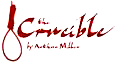 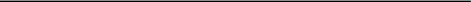 Act IDirections: Fill out the study guide below. I will want to see at least 3 sentences for your response to each question. Explain the significance of the forest to the Puritans.  When Abigail enters, she is described as “a strikingly beautiful girl...with an endless capacity for dissembling.” What does the phrase an “endless capacity for dissembling” suggest? Use your dictionary if you don’t know what dissembling is! Explain the relationship between Abigail and Goody (Elizabeth) Proctor.  Explain how Putnam coerces Parris to declare witchcraft.  Describe Mary Warren’s personality. 
 Explain Proctor and Abigail’s relationship. 
 Describe Rebecca Nurse both physically and by reputation. 